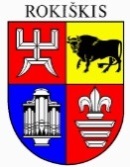 ROKIŠKIO RAJONO SAVIVALDYBĖS TARYBAVadovaudamasi Lietuvos Respublikos vietos savivaldos įstatymo 15 straipsnio 7 dalimi, 16 straipsnio 2 dalies 6 punktu, Rokiškio rajono savivaldybės taryba n u s p r e n d ž i a: 	1. Patvirtinti Rokiškio rajono savivaldybės šeimos tarybos nuostatus (pridedama).2. Skelbti šį sprendimą Rokiškio rajono savivaldybės tinklalapyje, Teisės aktų registre. 	Sprendimas per vieną mėnesį gali būti skundžiamas Lietuvos administracinių ginčų komisijos Panevėžio apygardos skyriui adresu Respublikos g. 62, Panevėžys, Lietuvos Respublikos ikiteisminio administracinių ginčų nagrinėjimo tvarkos įstatymo nustatyta tvarka.Savivaldybės meras								Ramūnas GodeliauskasBirutė ŠlikienėPATVIRTINTARokiškio rajono savivaldybės tarybos2022 m. liepos 29 d. sprendimu Nr. TS-ROKIŠKIO RAJONO SAVIVALDYBĖS ŠEIMOS TARYBOS NUOSTATAII SKYRIUSBENDROSIOS NUOSTATOS1.	Rokiškio rajono savivaldybės šeimos tarybos nuostatai (toliau – Nuostatai) reglamentuoja prie Rokiškio rajono savivaldybės tarybos (toliau – Savivaldybės taryba) veikiančios Šeimos tarybos tikslą, funkcijas, teises ir pareigas, sudarymo ir darbo organizavimo tvarką.2.	Šeimos taryba – prie savivaldybės tarybos visuomeniniais pagrindais veikiantis patariamasis kolegialus organas.3. Šeimos taryba savo veikloje vadovaujasi Lietuvos Respublikos Konstitucija, Lietuvos Respublikos šeimos stiprinimo įstatymu, Rokiškio rajono savivaldybės tarybos veiklos reglamentu, savivaldybės tarybos veiklos reglamentu, savivaldybės tarybos sprendimais, mero potvarkiais, kitais šeimos politikos formavimą ir įgyvendinimą reguliuojančiais teisės aktais bei Nuostatais. 4.	Nuostatuose vartojamos sąvokos suprantamos taip, kaip jos apibrėžtos Lietuvos Respublikos šeimos stiprinimo įstatyme.II SKYRIUS ŠEIMOS TARYBOS TIKSLAS IR FUNKCIJOS5.	Šeimos tarybos tikslas – padėti įgyvendinti savivaldybės funkcijas, kuriant šeimai palankią aplinką savivaldybėje ir stiprinti bendradarbiavimą tarp savivaldybės institucijų ar įstaigų ir nevyriausybinių organizacijų, dirbančių su šeimomis ar joms atstovaujančių.6.	Siekdama įgyvendinti savo veiklos tikslą, Šeimos taryba vykdo šias funkcijas: 6.1.	analizuoja, stebi ir vertina, kaip formuojama ir įgyvendinama šeimos politika savivaldybėje; 6.2.	teikia Savivaldybės tarybai siūlymus dėl šeimos stiprinimo savivaldybėje prioritetų, programų ir priemonių;6.3.	teikia savivaldybės institucijoms ir įstaigoms siūlymus dėl paslaugų šeimai prieinamumo ir plėtros savivaldybėje;6.4.	skatina šeimų organizacijų ir su šeimomis dirbančių organizacijų veiklą.III SKYRIUSŠEIMOS TARYBOS TEISĖS IR PAREIGOS 7.	Šeimos taryba, vykdydama jai pavestas funkcijas, turi teisę: 7.1. dalyvauti Savivaldybės tarybos, savivaldybės administracijos struktūrinių padalinių posėdžiuose, kuriuose svarstomi su šeima susiję klausimai; 7.2. gauti iš valstybės ir savivaldybės institucijų bei savivaldybės įstaigų informaciją šiuose nuostatuose numatytoms šeimos tarybos funkcijoms vykdyti; 7.3. dalyvauti rengiant teisės aktų, reglamentuojančių šeimos politiką, projektus; 7.4. kviesti į savo posėdžius valstybės ir savivaldybių institucijų ir įstaigų, nevyriausybinių organizacijų bei kitų įstaigų atstovus, nepriklausomus ekspertus; 7.5. skleisti ir dalytis patirtimi su kitų savivaldybių šeimos tarybomis ar komisijomis.8.	Šeimos tarybos nariai privalo:8.1.	dalyvauti tarybos posėdžiuose. Jeigu dėl pateisinamų priežasčių negali dalyvauti posėdyje, privalo apie tai pranešti šeimos tarybos pirmininkui ar sekretoriui; 8.2.	laikytis konfidencialumą ir duomenų apsaugą reglamentuojančių teisės aktų nuostatų;8.3.	būti objektyvūs, nešališki, gerbti posėdžiuose dalyvaujančių asmenų teises.IV SKYRIUSŠEIMOS TARYBOS SUDARYMAS IR DARBO ORGANIZAVIMAS9. Šeimos tarybos sudėtį ir jos nuostatus tvirtina Savivaldybės taryba.10. Šeimos taryba sudaroma Savivaldybės tarybos kadencijos laikotarpiui pariteto principu: pusė narių atstovauja Savivaldybės institucijoms ir įstaigoms, kita pusė – nevyriausybinėms organizacijoms, dirbančioms su šeimomis ar joms atstovaujančioms.11. Šeimos taryba susideda iš Šeimos tarybos pirmininko, pirmininko pavaduotojo, sekretoriaus ir narių. Jeigu Šeimos tarybos pirmininku išrenkamas nevyriausybinių organizacijų atstovas, tai Šeimos tarybos pirmininko pavaduotoju turi būti išrinktas Savivaldybės institucijos ar įstaigos atstovas ir atvirkščiai. Šeimos tarybos pirmininkas, pavaduotojas ir sekretorius išrenkamas pirmo posėdžio metu.12. Šeimos tarybos nario įgaliojimai nutrūksta, jeigu:12.1. Šeimos tarybos narys atsistatydina savo noru;12.2. nutrūksta jo darbo (tarnybos) santykiai atstovaujamoje Savivaldybės institucijoje ar įstaigoje;12.3. jis atšaukiamas jį delegavusios institucijos iniciatyva;13. Šeimos taryba dirba pagal kasmet sudaromą ir tvirtinamą veiksmų planą.14. Pagrindinė šeimos tarybos veiklos forma yra posėdžiai. Tarybos posėdžiai gali būti organizuojami nuotoliniu būdu, pasitelkiant informacines ir ryšių technologijas ir užtikrinant asmenų, dalyvaujančių posėdyje tapatybės nustatymą. Nuotoliniu būdu vyksiančio tarybos posėdžio klausimai rengiami ir posėdis vyksta laikantis visų nustatytų reikalavimų ir užtikrinant nuostatuose numatytas tarybos nario teises ir pareigas.15. Šeimos tarybos posėdžiai šaukiami esant reikalui, bet ne rečiau kaip kas 3 mėnesiai. Posėdžius šaukia Šeimos tarybos pirmininkas, jo nesant – pavaduotojas.16. Šeimos tarybos darbui vadovauja Šeimos tarybos pirmininkas, jo nesant – pirmininko pavaduotojas.17. Šeimos tarybos pirmininkas:17.1. organizuoja Šeimos tarybos darbą ir atsako už jai pavestų funkcijų vykdymą;17.2. nustato Šeimos tarybos posėdžio laiką ir vietą;17.3. pasirašo Šeimos tarybos posėdžio protokolus, kitus dokumentus, susijusius su šeimos tarybos veikla;17.4. kontroliuoja Šeimos tarybos siūlymų ir išvadų pateikimą Savivaldybės tarybai, kitoms Savivaldybės institucijoms ir įstaigoms;17.5. veikia Šeimos tarybos vardu, atstovauja jai Savivaldybės taryboje, kitose institucijose ir organizacijose arba įgalioja tai daryti kitus šeimos tarybos narius;17.6. prireikus duoda pavedimus kitiems Šeimos tarybos nariams.18. Šeimos tarybos sekretorius:18.1. informuoja Šeimos tarybos narius apie posėdžio laiką, vietą ir pateikia posėdžio darbotvarkę;18.2. parengia ir pateikia Šeimos tarybai svarstomu klausimu būtinus dokumentus;18.3. rašo posėdžio protokolą;18.4. pasirašo Šeimos tarybos posėdžio protokolą;18.5. organizuoja Šeimos tarybos siūlymų ir išvadų pateikimą Savivaldybės tarybai, kitoms Savivaldybės institucijoms ir įstaigoms.19. Šeimos taryba sprendimus priima posėdyje dalyvaujančių narių balsų dauguma. Jeigu balsai pasiskirsto po lygiai, lemia Šeimos tarybos pirmininko (jo nesant – šeimos tarybos pirmininko pavaduotojo) balsas. Jeigu Šeimos tarybos narys nesutinka su Šeimos tarybos narių priimtu sprendimu ir balsuoja prieš, jo atskira nuomonė įrašoma Šeimos tarybos posėdžio protokole.20. Šeimos tarybos sprendimai įforminami Šeimos tarybos posėdžių protokolais.21. Šeimos tarybos sprendimai yra rekomendacinio pobūdžio.V SKYRIUSBAIGIAMOSIOS NUOSTATOS22.	Šeimos tarybos protokolai ir kiti dokumentai saugomi Lietuvos Respublikos dokumentų ir archyvų įstatymo ir kitų teisės aktų nustatyta tvarka ir terminais.23.	 Šeimos tarybą pagal poreikį techniškai aptarnauja Savivaldybės administracija._____________Rokiškio rajono savivaldybės tarybaiSprendimo projekto tikslas ir uždaviniai:Teikiamo sprendimo projekto tikslas yra patvirtinti Rokiškio rajono savivaldybės Šeimos tarybos nuostatus.          	Teisinio reguliavimo nuostatos:Lietuvos Respublikos vietos savivaldos įstatymas; 	Sprendimo projekto esmė. Šiuo sprendimu siekiama patvirtinti atnaujintus šeimos tarybos nuostatus, kad Šeimos tarybos nuostatai atitiktų šiuo metu galiojančius teisės aktus, komisijos posėdžiai galėtų vykti ir nuotolinio būdu, pasitelkiant informacines ryšių technologijas.Laukiami rezultatai. Šeimos tarybos nuostatai atitiks galiojančius teisės aktus.Finansavimo šaltiniai ir lėšų poreikis: Sprendimo projektui įgyvendinti lėšų nereikės.Suderinamumas su Lietuvos Respublikos galiojančiais teisės norminiais aktais. Projektas neprieštarauja galiojantiems teisės aktams. Antikorupcinis vertinimas. Teisės akte nenumatoma reguliuoti visuomeninių santykių, susijusių su Lietuvos Respublikos Korupcijos prevencijos įstatymo 8 straipsnio 1 dalyje numatytais veiksniais, todėl teisės aktas nevertintinas antikorupciniu požiūriu.Tarpinstitucinio bendradarbiavimo koordinatorė                             		   Birutė Šlikienė                                                 SPRENDIMASSPRENDIMASSPRENDIMASSPRENDIMASSPRENDIMASDĖL ROKIŠKIO RAJONO SAVIVALDYBĖS ŠEIMOS TARYBOSNUOSTATŲ PATVIRTINIMODĖL ROKIŠKIO RAJONO SAVIVALDYBĖS ŠEIMOS TARYBOSNUOSTATŲ PATVIRTINIMODĖL ROKIŠKIO RAJONO SAVIVALDYBĖS ŠEIMOS TARYBOSNUOSTATŲ PATVIRTINIMODĖL ROKIŠKIO RAJONO SAVIVALDYBĖS ŠEIMOS TARYBOSNUOSTATŲ PATVIRTINIMODĖL ROKIŠKIO RAJONO SAVIVALDYBĖS ŠEIMOS TARYBOSNUOSTATŲ PATVIRTINIMO2022 m. liepos 29 d. Nr. TS-Rokiškis2022 m. liepos 29 d. Nr. TS-Rokiškis2022 m. liepos 29 d. Nr. TS-Rokiškis2022 m. liepos 29 d. Nr. TS-Rokiškis2022 m. liepos 29 d. Nr. TS-RokiškisDĖL ROKIŠKIO RAJONO SAVIVALDYBĖS TARYBOS 2022 M. LIEPOS 29 D. SPRENDIMO NR. TS- „DĖL ROKIŠKIO RAJONO SAVIVALDYBĖS ŠEIMOS TARYBOS NUOSTATŲ PATVIRTINIMO AIŠKINAMASIS RAŠTAS